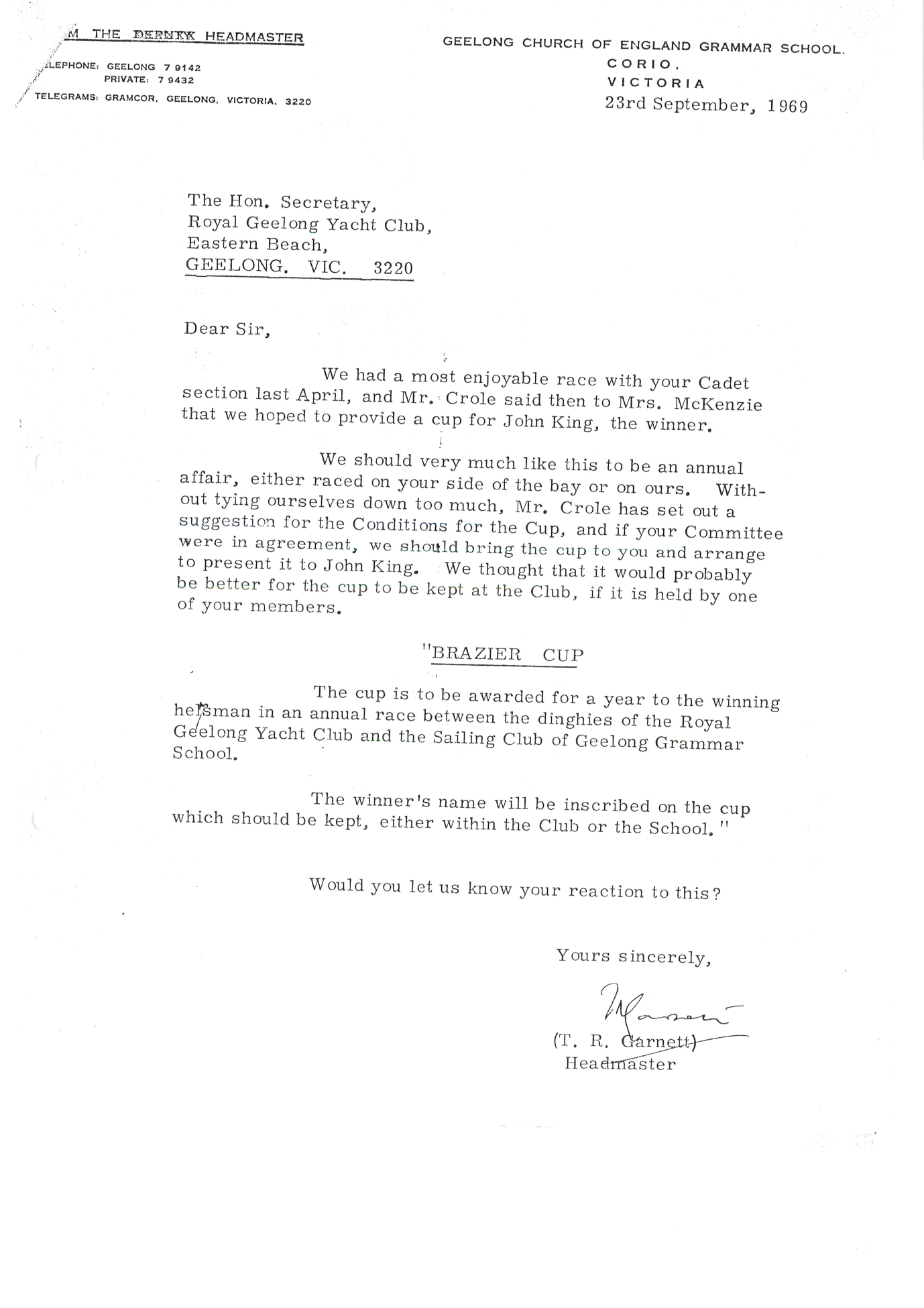 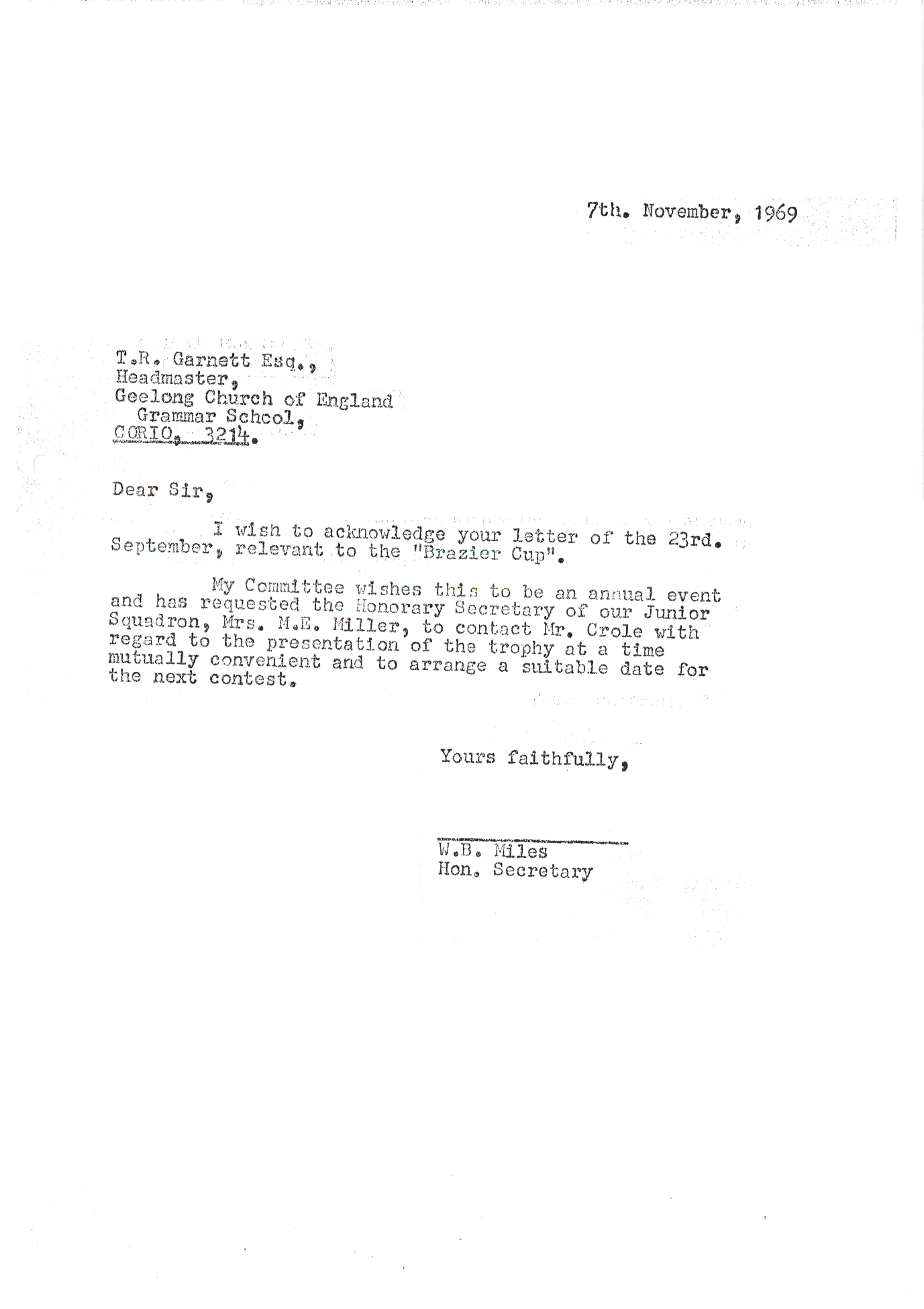 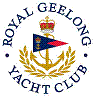 Royal Geelong Yacht Club Inc.Est 1859Trophy Deed of Gift. Trophy Deed of Gift. Trophy:Brazier CupPresented by:John Brazier (Music Master at Geelong Grammar School)Date:1969For:Invitation Race winner with Geelong Grammar SchoolRemarks / RevisionsLast known location (5/1996) is GGS